وكيل الجامعة للشؤون التعليمية يتفقد سير اختبارات كلية التربية بالزلفي  استقبلت كلية التربية بالزلفي سعادة وكيل الجامعة للشؤون التعليمية د.أحمد بن علي الرميح في زيارة تفقدية للاطمئنان على سير اختبارات في الكلية، وقد كان في استقبال سعادته عميد الكلية ووكلاء ورؤساء الأقسام، حيث بدأ زيارته بجولة على قاعات الاختبارات، واطمأن على سير أعمال الاختبارات وأثنى على الاختبارات وسيرها الهادئ المنظم، كما زار سعادته غرفة إدارة الاختبارات واطلع على التنظيم القبلي والبعدي لسيرها والتقى برئيس وأعضاء اللجنة .   ثم توجه الجميع إلى قاعة الاجتماعات الرئيسية في الكلية للقاء بقيادات الكلية عميداً ووكلاء ووكيلات ورؤساء ومشرفات الأقسام، حيث افتتح اللقاء عميد الكلية بالترحيب بسعادته وتهنئته باسم منسوبي الكلية بمناسبة تكليفه وكيلاً للجامعة للشؤون التعليمية داعياً له بدوام التوفيق والسداد، ثم نقل سعادته تحيات معالي مدير الجامعة لمنسوبي الكلية، ثم أعرب عن سروره بما رآه في القاعات وانتظام أعمال الاختبارات وحسن التنظيم ، وأبدى استعداد وكالة الجامعة للشؤون التعليمية لدعم الكلية بكل ما لديها من إمكانات، ثم فتح المجال للجميع لطرح ما لديهم من استفسارات والتي أجاب عنها مبدياً اهتمام الوكالة بكل ماطرح.     ثم اطلع سعادته على أبرز منجزات الكلية من خلال التقرير السنوي، وأبرز البرامج الخاصة بالاختبارات، ومنها (برنامج إدارة المقاعد الذكي)، الذي تزمع الكلية تنفيذه خلال الفصل الدراسي الثاني، والذي سيكون إضافة إلى منجزات الكلية.   وفي نهاية الاجتماع شكر عميد الكلية سعادة وكيل الجامعة للشؤون التعليمية على الاهتمام البالغ بالكلية والدعم الذي تتلقاه من قبل معالي مدير الجامعة د.خالد بن سعد المقرن الرجل الأول في هذه الجامعة، ثم تم توديع سعادته لإكمال برنامج زيارته لكليات المحافظة .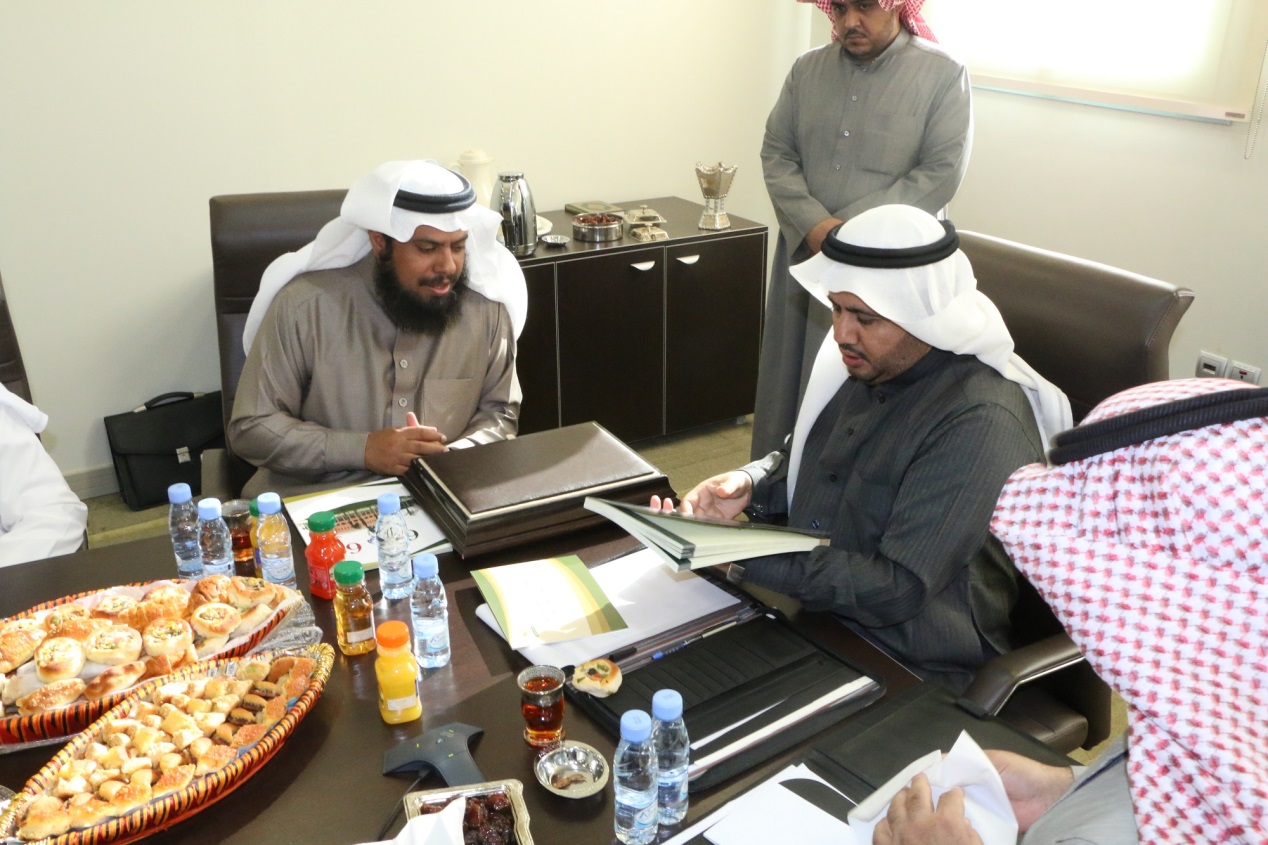 